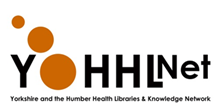 Primary Care / Public Health / Commissioning Librarians Group 24 April 2018, Medical Education Centre, Hull Royal InfirmaryMeeting Notes Present:	Helen Swales (HSw) (Chair),  Jacqui Smales (JSm) (Note Taker), Jan Godwin (JG), Francine Morrisroe (FM), Tim Staniland (TS), Rebecca Vaananen (RV),  Jo Thomas (JT)	Apologies:	 Maria Simoes (MS), Janet Sampson (JSa), Sarah Catton (SC), Jill Rutt (JR), Abbas Bismallah, Samantha GavaghanNo.Agenda ItemActions1.Welcome, introduction and housekeepingThe group welcomed everyone and thanked HEY for hosting. 2.Matters ArisingIt is understood that Ann Tanker (Public Health, Sheffield) has retired.HSw explained to the group about the Leeds ERIC personal stories bid and how that was progressing.  More information can be found about the collection at http://www.leedslibraries.nhs.uk/resources/personal-stories/ Discussion around the end of year HEE monies, and issues arising from that.   HSw to follow up with HCLU about a possible evaluation for the process and also issues of timescales.  There was a query about whether it would be possible for HCLU to purchase things on our behalf.It was also noted that following discussions in the last teleconference, and also from the Mental Health Librarians Group, HCLU had taken on board comments received about the Medline Complete / BMJ Best Practice procurement decision, and changes were made.  Action – HSw to follow up with HCLU 3.STP/ACOStill very quiet in this area, no progress to report.The group was asked to keep everyone informed.4Information for Patient and the PublicHSw asked the group what was planned for Health Information Week #HIW2018 2nd to 8th July 2018.    It was noted that the week is the same time as the NHS 70th Birthday celebrations (5th July)It was explained that Leeds Community would be activating the pan Leeds HIW web pages for this week which was linked in with useful links such as Health Watch and it was hoped there would be more events across the patch, rather than just twitter activity this year.  JT discussed the uptake of the Macmillan books and her plans for these.ALL to share information of local activity as it plans develop5Service updatesJSm informed the group of the changes to HEY including an apprentice Cohen Green.  New books had been purchased and new furniture.  The current awareness service is now up and running with over 3000 names signed up for the service.  JT the new carpet had arrived at both libraries and the self-issue machine and security gates have been replaced.  The Pay Per View project is now finished and written up and open to suggestions where this should be published. FM Current Awareness Services are being delivered via Wordpress and providing a bulletin for CAMHS.RV Have a new member of staff who is promoting the service, a good asset for the team - Rebecca Cumberworth.  Technology has been upgrade in the library and training room. HSw explained to the group that the Library Trainee Post comes to an end in August and the interview dates will be in June 2018.  They have some training planned for pharmacy staff.  Also noted the popularity of the monthly new guidelines bulletin for practice managers, especially when CQC  visits were due!JG New study carrels in place and discussions re a SLA with Public Health in York.  A receptionist has been appointment for Post Graduate team.  Continuing dialogue with Public Libraries.  York are using Knowledge Share, proceeding with the current awareness and debating the other features.  6Electronic resources purchasing updateThis had been discussed earlier7PHE update – including Discovery toolHSw and RV discussed this with the group in preparation for a meeting later in the week with SC.  The group gave useful feedback to HSw and RV for their meeting.HSw/RV8AOBDiscussion about national current awareness plans – the KfH CAS repository is now available at http://kfh.libraryservices.nhs.uk/current-awareness/ Query from the group about CASH – and how national LKS support this versus KnowledgeShare.  HSw to follow up with HCLUAction – HSw to follow up with HCLU9Date of next meeting / Joint North MeetingHSw agreed to contact North West and North East to organise a Joint meeting – preferably early October.  HSw to look into teleconference date in July / August to help plan this – but noted that some staff will be away on annual leave at this timeHSw